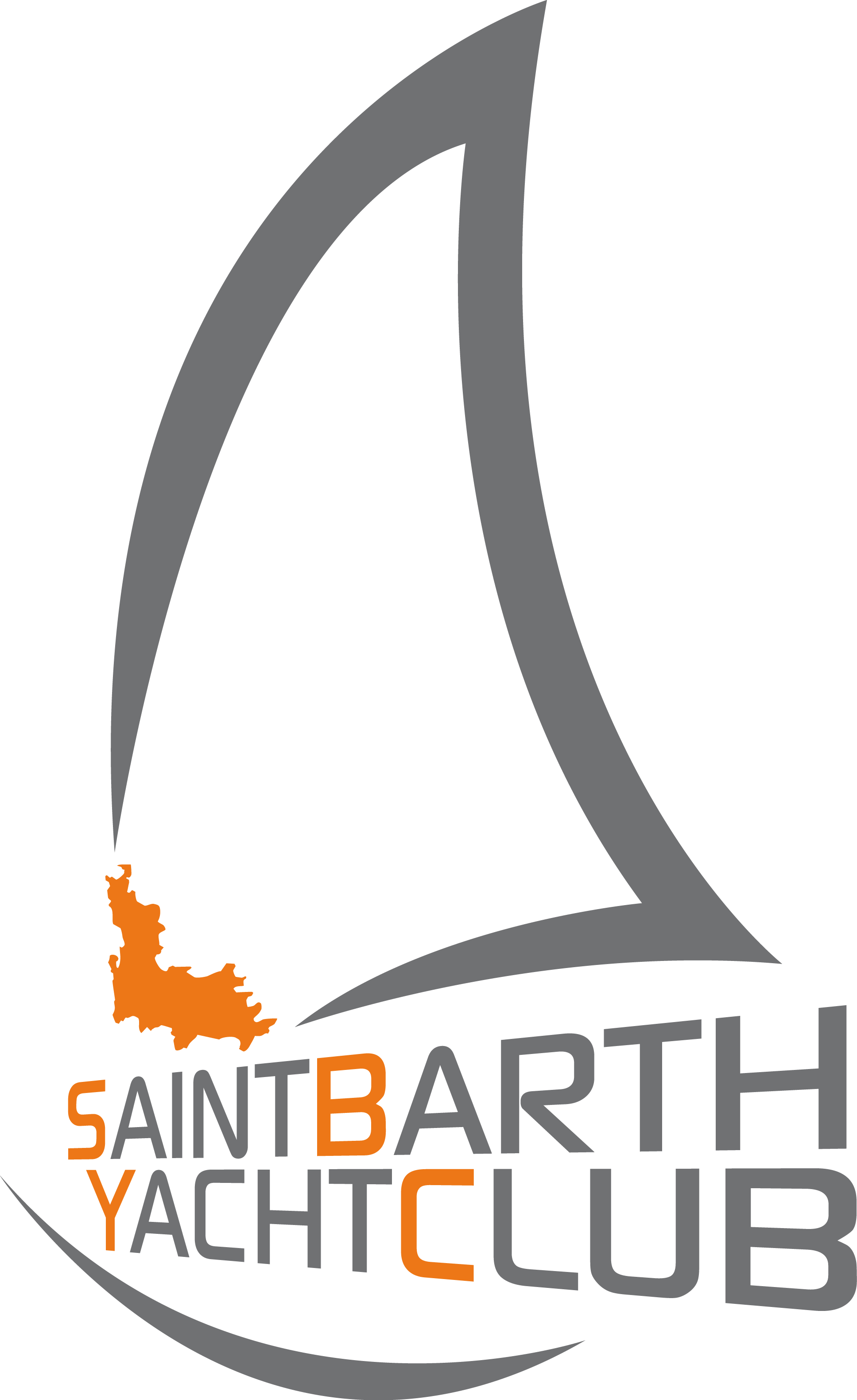 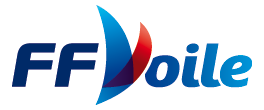 Mini Bucket Notice of Race11th and 12th of Mai 2024Organizing authority: 
Saint Barth Yacht Club1	RULESThe regatta will be governed by: SBYC Jury1.1 	The rules as defined in The Racing Rules of Sailing (RRS) including Appendix B.1.2	 National prescriptions applying to foreign competitors will be joined in a special appendix “Prescriptions” if necessary.1.3	 Regulations of the FFVoile,1.4	In case of translation of these sailing instructions, the French text will take precedence.2	NOTICES TO COMPETITORS2.1	The regatta is open to all competitors in RS Feva, Lasers, Optimists (includind Green fleet in Optilène), Open Bic, F18 and DIAM24.2.2	Competitors have to register online on the SBYC website with the fees paid before 9.30 am on the 10th of May.2.3	Entry fees includes : Saturday night diner, 2 lunches, soft drinks, snacks and fruits. WARNING Fees will rise up to 25% after the 10th of AprilA clinic will be held from the 5th to 10th of May, with an international coach for Optis and Lasers.  Please contact us for prices and details.2.4	Charter boats are available on EARLY demande, a deposit of 500$ will be asked.3	CHANGES TO SAILING INSTRUCTIONSAny change to the sailing instructions will be posted on the official notice board no later than 2h00 before the warning signal of the race concerned by the change(s), except that any change to the schedule of races will be posted by 8pm on the day before it will take effect.4	SIGNALS MADE ASHORE4.1.	Signals made ashore will be displayed on the flag mast, located on the beach.4.2	When AP Flag is displayed ashore, the warning signal cannot be made less than 30 minutes after the lowering of AP Flag. This changes Race Signals.4.3	Personal flotation device shall be worn at any time while afloat, accordingly to RRS 40.This changes preamble of Part 4.	Rule 40 and the preamble to Part 4 are changed as follows: 1.5.1 The first two sentences of rule 40 are deleted and replaced by: "Each competitor shall wear a personal flotation device (PFD), properly secured at all times while on the water except when temporarily adding or removing clothing."5	SCHEDULE OF RACES5.1			A diner will be provided for competitors on Saturday evening around 7PM, 2nd coach or parent and adults have to register to the Yacht Club for 25$. 1 coach per team free before the 8th of May.6.	Sailing Instructions	Sailing instruction will be available the week before the race of maybe before on demand. 7.	PENALTY SYSTEM7.1	For catamarans, and the following classes Laser, Optis and RS Feva RRS 44.1 is changed so that the Two-turns Penalty is replaced by a One-turn Penalty.7.2	Appendix P modified as follows will apply.8,.2.1	For catamarans and the following classes Laser, Optis and RS Feva, RRS P2.1 is modified so that the Two-turns-penalty is replaced by a One-turn penalty.8,.2.2	RRS P2.3 will not apply, and RRS P2.2 will apply for all penalties after the first one.8.	SCORING3 races are required to be completed to complete the event.8.1	Scoring system used is the Minima system. 9.	RADIO COMMUNICATIONExcept in an emergency, a boat shall neither make radio transmissions while racing nor receive radio communications not available to all boats. This restriction also applies to mobile telephones.10. 	CONTACTSSaint Barth Yacht Club: (+590) 590 27 70 41. sbyc@wanadoo.fr  Simon Favaud (+690) 690 77 40 99 moniteurs.sbyc@gmail.com http://stbarthyachtclub.com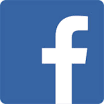 ClassesBefore 10th of AprilAfter 10th of AprilSingle handed110€ / $140€ / $F18180€ / $225€ / $RS Fevas 180€ / $225€ / $DIAM 24270 € / $340€ / $Date1st signal time11/05/202410AM12/05/20249AM